NOTE: Please send the required documents: 1. final paper(doc&pdf), 2. filled registration form, 3. Payment Voucher to icvisp@iased.org to finish the registration. (Mail Subject: Paper ID+Registration).ATTENDEE INFORMATIONPAPER INFORMATIONREGISTRATION FEE(by US dollar)PAYMENT INFORMATIONIASED MEMBER APPLICATIONOTHER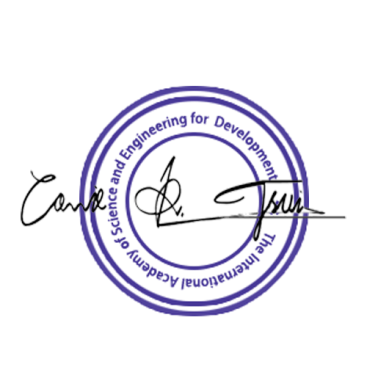  ICVISP 2018 Conference Committee                                                         Las Vegas, USAICVISP 2018 Registration Form2018 The 2nd International Conference on Vision, Image and Signal ProcessingAug.27-29 | University of Nevada, Las Vegas, USA | www.icvisp.org